   Hostinec Drahouš srdečně zve         na předvánoční    BABINEC        v neděli 26.listopadu od 15 hodin. Budeme zdobit adventní věnce a vyrábět vánoční dekorace. S Sebou věnec,přízdoby,svíčky,stužky,sušený pomeranč,citrón, skořici..                                                     Poplatek 30 Kč/osoba.                                         Těší se Jana, Evča,                                           Jolča a Ája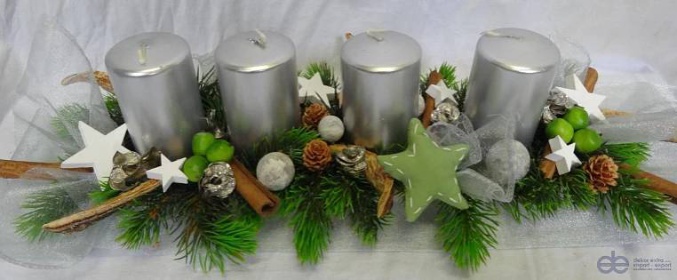 